The Malta Philharmonic OrchestraThe Malta Philharmonic Orchestra is recognised as the foremost professional musical institution on the Maltese islands, bringing together the best of Maltese talent and musicians hailing from ten other countries. Since its inception in 1968, the Orchestra has been under the direction of Malta’s most prominent musicians as its resident and principal conductors whilst working with internationally-acclaimed conductors and soloists.The orchestra’s extensive calendar of events, places the MPO as Malta’s leading cultural ambassador. Performing in more than 70 concerts a year, including regular symphonic concerts annual opera productions, community outreach programmes and a number concerts of a lighter musical genre in various prominent venues around the islands. The MPO also collaborates with foreign orchestras and opera companies, leading to various cultural exchange programmes. Over the last couple of seasons the MPO undertook its first tour to China, with performances in eight major cities, together with 2 European Tours presenting concerts in Berlin Philharmonie, Vienna’s Musikverein amongst others.
At the end of 2018, the orchestra embarked on the MPO Valletta 2018 International Tour, in the USA and Russia. The prestigious venues included Carnegie Hall (New York), the Mariinsky Theatre (St Petersburg) and the Grand Hall (Moscow)Vacancies for Orchestral MusiciansThe Malta Philharmonic Orchestra is currently accepting invitations for the positions of Timpani (Principal)		Bassoon (Sub Principal) doubling Contrabassoon when required	Application processInterested candidates are required to send in the following material to our MPO Offices1. Completed Application Form 2. Detailed Curriculum Vitae 3. Copies of Relevant Qualifications4. Video Recording Completed application forms and supporting material need to reach the MPO offices by no later than 12:00 noon (CET) on Friday 3rd of May 2019. Application packs should be addressed to:The ChairmanMalta Philharmonic Orchestra1, Triq John LopezFloriana FRN1400, MaltaOr sent via email to: operationscoordinator@maltaorchestra.comCandidates may send links to your video recordings online, or send us the file via bulk transfer. Shortlisted candidates will be invited to attend an audition in Malta, which will take place between the 3rd (Timpani) and 4th (Bassoon) April 2019. Successful candidates will be informed by the end of the week, and a starting date will be discussed and agreed. The decisions of the adjudicating panels for both the shortlisting and audition rounds are final and no correspondence will be entered into. Orchestral ExcerptsPlease download the full list of audition repertoire and orchestral excerpts for your specific instrument from www.maltaorchestra.com/jobsCandidates are required to select music for both rounds of the audition and include your choice of selected pieces in your application form. Salary and BenefitsBasic Pay €18,369 rising by annual increments of €375Performance Bonus of up to 10% of basic payQualifcation allowance  of €380-€1100 per annum, depending on the qualification Instrument Maintenance allowance of  €140In addition to the basic salary, orchestral musicians are entitled to a production allowance, and there are also various opportunities throughout the year to benefit from ad hoc work through orchestral and chamber music performances as well as involvement in teaching or music education. Full-time orchestral musicians are entitled for 20 days of annual leave during the Easter and Summer recess, with an additional 7 days of optional vacation leave. The contract will be on an indefinite basis subject to a 1 year probation period. Living in MaltaRenowned for its warm and sunny climate, the Mediterranean island of Malta is a great place to visit, but it is also a fantastic place for one to live and work, not least because of its many lifestyle benefits. Living costs in Malta are still relatively cheap when compared with other European countries. For example, one can still find rented accommodation for less than €500 per month, with no additional council tax and very low utility bills. There is excellent public and private health care, with EU citizens residing in Malta entitled to free health care from hospitals and clinics. Public transport is efficient and reliable, servicing both main islands, while the Malta International Airport offers regular flights to most European cities. Malta is also currently experiencing a cultural regeneration, making it a very interesting and exciting place for artists and musicians to live in. The EU Presidency in 2017 and Valletta being nominated the European Capital of Culture for 2018, ensured a thriving period for arts and culture in the Malta.Further information about Malta and living in Malta can be accessed on these websites: http://www.visitmalta.com/http://internationalliving.com/countries/malta/living-in-malta/https://www.gov.mt/en/Life%20Events/Moving-to-Malta/Pages/Moving-to-Malta.aspx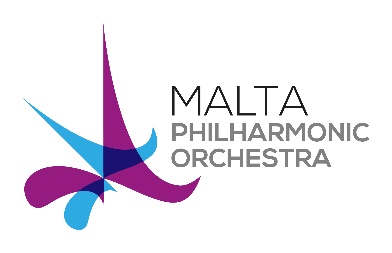 MPO Orchestral Auditions 2019 Information Pack